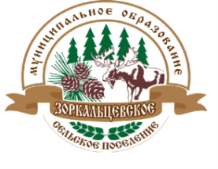 СОВЕТ МУНИЦИПАЛЬНОГО ОБРАЗОВАНИЯ«ЗОРКАЛЬЦЕВСКОЕ СЕЛЬСКОЕ ПОСЕЛЕНИЕ»РЕШЕНИЕ № 83/220.05.2022с. Зоркальцево 							83-е собрание 4-го созываОб установлении объема воды, расходуемой на полив в Зоркальцевском сельском поселении для отделных случаев начисленияЗаслушав на заседании обращение директора МУП «Норма» Шевченко Э.Ю., руководствуясь действующим законодательтсвом, Приказом Департамента ЖКХ и Государственного жилищного надзора Томской области № 47 от 30.11.2012 и Уставом Зоркальцевского сельского поселения,Совет Зоркальцевского сельского поселения РЕШИЛ:Установить объем воды, расходуемой на полив, в следующем порядке:- с потребителей, не имеющих водоизмерительных приборов – путем умножения поливочной площади на соответствующую норму расхода воды на полив. Поливочную площадь участка принимать равной разнице между всей площадью земельного участка и суммаронй площадью земельного участка, занятой под жилищно-хозяйственные строения. Размер площади земельного участка и расположенных на нем строений определяется по даннымофициальх уполномоченных органов.- по заявлению граждан, не оформивших надлежащим образом правоустанавливающие документы, поливочную площадь определить по фактическим замерам в соответствии с актом обследования.- в случае отсутствия соответствующего заявления, предоставленного гражданином, который не оформил надлежащим образом правоустанавливающие документы, и не возможностью составления акта обследования земельного участка принять для расчетаполивочную площадь равную 400 кв. м.;2. Направить настоящее решение Главе Зоркальцевского сельского поселения для подписания; 3. Настоящее решение вступает в силу с даты его опубликования и распростроняет свое действие на правовые отношения с 20.05.2022 года;4. Опубликовать настоящее решение в Информационном бюллетене Зоркальцевского сельского поселения.Председателя Совета Зоркальцевского сельского поселения                                                        Г.Я. ЖороваГлава Зоркальцевского сельского поселения                                             В.Н. Лобыня